Colorea el animal que está cerca del árbol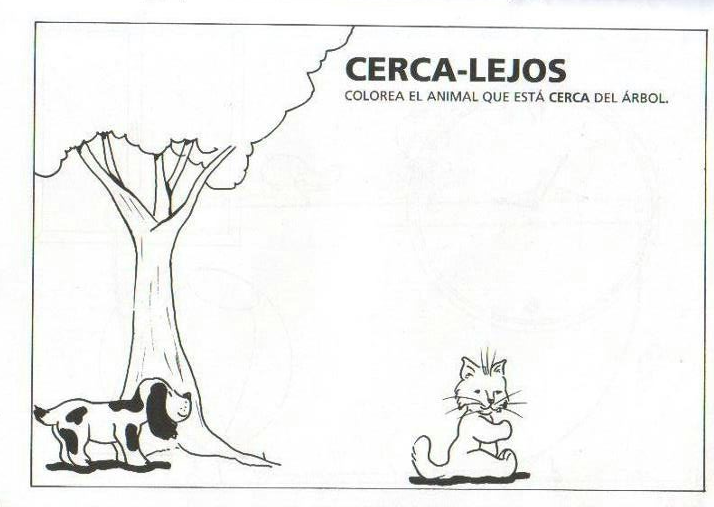 